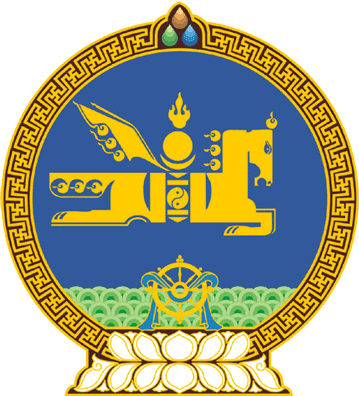 МОНГОЛ УЛСЫН ИХ ХУРЛЫНТОГТООЛ2023 оны 06 сарын 28 өдөр     		            Дугаар 55                     Төрийн ордон, Улаанбаатар хот   Тогтоолд өөрчлөлт оруулах тухайАвлигын эсрэг хуулийн 17 дугаар зүйлийн 17.1 дэх хэсгийг үндэслэн Монгол Улсын Их Хурлаас ТОГТООХ нь:	1.“Авлигатай тэмцэх газрын зохион байгуулалтын бүтэц, орон тоо, албан хаагчийн албан тушаалын цалингийн хэмжээг шинэчлэн тогтоох тухай” Монгол Улсын Их Хурлын 2019 оны 06 дугаар сарын 13-ны өдрийн 67 дугаар тогтоолын 2 дахь заалтын “232” гэснийг “252” гэж өөрчилсүгэй.2.Энэ тогтоолыг 2023 оны 06 дугаар сарын 28-ны өдрөөс эхлэн дагаж мөрдсүгэй.	МОНГОЛ УЛСЫН 	ИХ ХУРЛЫН ДАРГА 				Г.ЗАНДАНШАТАР 